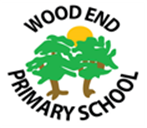 Drop-off and Collection ProcedureThe playground will be spilt into two areas. At playtime staff should rotate being on duty with their partner class. Lunch – 12 – 1pmHallHallPlayground 1Playground 2ButterflyLadybird11.40Butterfly11.50DragonflyOtter12.10HedgehogDragonflyOtterButterfly12.20HedgehogOtterDragonflyBadgerButterflyFox12.40BadgerFoxOtter – 12.50Hedgehog1.00BadgerFoxClassArrivalPlaytimeCollectionOtter8.5010.403.05Badger8.30102.45Fox8.30102.45Dragonfly8.4510.203.00Hedgehog8.5010.403.05Butterfly8.4510.203.00Ladybird8.4511.45